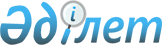 О внесении изменений и дополнений в решение внеочередной седьмой сессии Петропавловского городского маслихата от 14 июля 2004 года N 6 "О Правилах предоставления семьям (гражданам) жилищной помощи на содержания жилья и оплату коммунальных услуг"
					
			Утративший силу
			
			
		
					Решение маслихата города Петропавловска Северо-Казахстанской области от 12 мая 2011 года N 2. Зарегистрировано Департаментом юстиции Северо-Казахстанской области 6 июня 2011 года N 13-1-198. Утратило силу решением маслихата города Петропавловска Северо-Казахстанской области от 18 января 2016 года N 6      Сноска. Утратило силу решением маслихата города Петропавловска Северо-Казахстанской области от 18.01.2016 N 6 (вводится в действие по истечении десяти календарных дней после дня первого официального опубликования).

      В соответствии со статьей 21 Закона Республики Казахстан от 24 марта 1998 года № 213 "О нормативных правовых актах", пунктом 2 статьи 97 Закон Республики Казахстан от 16 апреля 1997 года № 94 "О жилищных отношениях" Петропавловский городской маслихат РЕШИЛ:

      1. Внести в решение внеочередной седьмой сессии Петропавловского городского маслихата от 14 июля 2004 года № 6 "О Правилах предоставления семьям (гражданам) жилищной помощи на содержание жилья и оплату коммунальных услуг (зарегистрировано в Реестре государственной регистрации нормативных правовых актов за № 1327 от 17 августа 2004 года, опубликовано 3 сентября 2004 года в газете "Добрый вечер" № 3) следующие изменения и дополнения:

      в Правилах предоставления семьям (гражданам) жилищной помощи на содержание жилья и оплату коммунальных услуг, утвержденных указанным решением:

      подпункты 7), 8) пункта 6 исключить;

      в пункте 6-1:

      абзац первый изложить в следующей редакции:

      "6-1. Семьи (граждане) имеющие право на оплату капитального ремонта и (или) взносов на накопление средств на капитальный ремонт общего имущества объекта кондоминиума, проживающие в приватизированных жилых помещениях (квартирах) или являющиеся нанимателями (поднанимателями) жилых помещений (квартир) в государственном жилищном фонде, кроме документов, предусмотренных пунктом 6 настоящих Правил представляют:";

      подпункты 2), 3) изложить в следующей редакции:

      2) счет о размере целевого взноса на капитальный ремонт общего имущества объекта кондоминиума;

      3) счет о размере ежемесячных взносов на накопление средств на капитальный ремонт общего имущества объекта кондоминиума, предъявляемый органом управления объекта кондоминиума, на основании сметы расходов на проведение отдельных видов капитального ремонта общего имущества объекта кондоминиума, согласованной с местным исполнительным органом (жилищной инспекцией), утвержденной на общем собрании собственников и нанимателей (поднанимателей) квартир и заверенный печатью, подписью руководителя органа управления объекта кондоминиума.";

      в пунктах 10, 18 после слов "за содержание жилья" дополнить словами "капитального ремонта и (или) взносов на накопление средств на капитальный ремонт общего имущества объектов кондоминиума, проживающие в приватизированных жилых помещениях (квартирах) или являющиеся нанимателями (поднанимателями) жилых помещений (квартир) в государственном жилищном фонде".

      2. Настоящее решение вводится в действие по истечении десяти календарных дней после дня его первого официального опубликования.


					© 2012. РГП на ПХВ «Институт законодательства и правовой информации Республики Казахстан» Министерства юстиции Республики Казахстан
				
      Председатель сессии
городского маслихата

Г. Дорофеева

      Секретарь
городского маслихата

Р. Сыздыков
